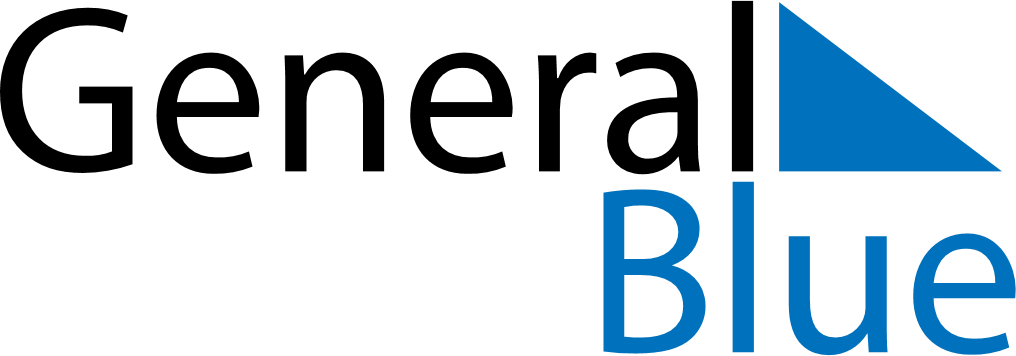 July 1846July 1846July 1846July 1846July 1846SundayMondayTuesdayWednesdayThursdayFridaySaturday12345678910111213141516171819202122232425262728293031